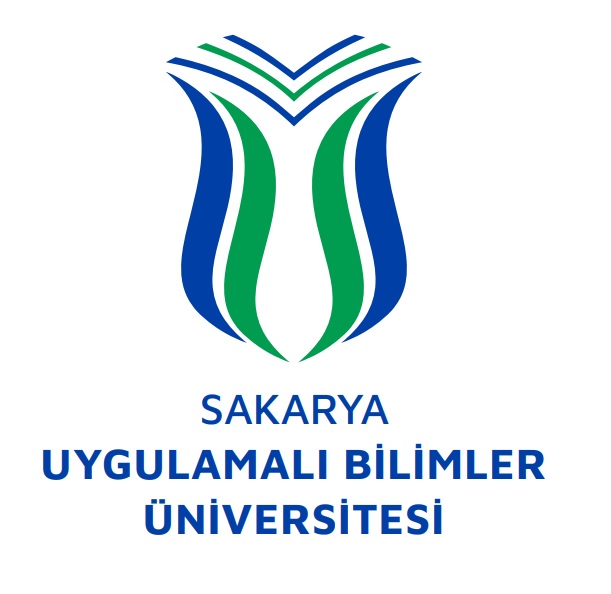 2022 YILI KURUMSAL MALİ DURUM VE BEKLENTİLER RAPORUTEMMUZ - 2022SUNUŞ5018 sayılı Kamu Mali Yönetimi ve Kontrol Kanunu ile uygulamaya alınan kamu mali yönetim ve kontrol sistemi ile ülkemizin mali yapısı, uluslararası standartlar ve Avrupa Birliği uygulamalarıyla uyumlu olarak yeniden düzenlenmiş, kalkınma planları ile ulusal programlarda yer alan politika ve hedefler doğrultusunda kamu kaynaklarının etkili, ekonomik ve verimli bir şekilde elde edilmesi, aynı zamanda hesap verilebilirliği ve mali saydamlığı sağlamak üzere kamu mali yönetiminin yapısını, işleyişini, bütçelerin hazırlanmasını, uygulanmasını, raporlanmasını ve mali kontrolünü düzenleyerek getirdiği yeni anlayış ile dinamik bir mali yapı oluşturulması hedeflenmiştir. Bu dinamik yapı içerisinde kamuoyu denetimine önemli bir alan açılmış ve kurumların mali yapıları hakkında hazırlanacak olan dönemlik raporların Temmuz ayı içerisinde kamuoyu ile paylaşılması 5018 sayılı Kamu Mali Yönetimi ve Kontrol Kanunun 30’uncu maddesi ile hükme bağlanmıştır.Bu kapsamda Üniversitemiz birinci altı aylık bütçe uygulamaları ile ikinci altı aylık beklenti ve tahminlerini içeren “2022 yılı Kurumsal Mali Durum ve Beklentiler Raporu” kamuoyunun bilgisine sunulmuştur.Prof. Dr. Mehmet SARIBIYIKRektörGİRİŞÜniversitemiz 09.05.2018 kabul tarihli ve 7141 Sayılı Yükseköğretim Kanunu İle Bazı Kanun Hükmünde Kararnamelerde Değişiklik Yapılmasına Dair Kanun ek madde 184 uyarınca “Sakarya Uygulamalı Bilimler Üniversitesi” adıyla kurulmuştur. Akademik birimlerimiz; Sağlık Bilimleri Fakültesi, Spor Bilimleri Fakültesi, Teknoloji Fakültesi, Turizm Fakültesi, Uygulamalı Bilimler Fakültesi ve Ziraat Fakültesi olmak üzere toplam 6 Fakülte, 1 Yabancı Diller Yüksekokulu, 1  Lisansüstü Eğitim Enstitüsü, Akyazı Sağlık Hizmetleri MYO, Arifiye MYO, Denizclik MYO, Ferizli MYO, Geyve MYO, Hendek MYO, Karasu MYO, Kaynarca Seyfettin Selim MYO, Pamukova MYO, Sakarya MYO, Sapanca MYO ve Sapanca Turizm MYO olmak üzere toplam 12 MYO’dan oluşmaktadır.Üniversitemizde, 609 akademik personel ve 3 yabancı uyruklu akademik personel ile 2021-2022 eğitim-öğretim döneminde 15.111 öğrenciye ön lisans, 7.394 öğrenciye lisans, 1.051 öğrenciye yüksek lisans ve 239 öğrenciye doktora düzeyinde ve 2757 yabancı uyruklu öğrenciye eğitim hizmeti sunulmuştur. 612 akademik (3 yabancı uyruklu akademik personel), 194 idari personel, 31 sözleşmeli personel, 223 işçi olmak üzere toplam 1060 personel ile faaliyet gösteren Üniversitemizin 2022 dönemi itibarıyla bütçe gerçekleşmeleri ile ilgili ayrıntılı bilgilerin yer aldığı rapor kamuoyunun bilgi ve değerlendirmelerine sunulmuştur.İÇİNDEKİLERSUNUŞ	iGİRİŞ	iiİÇİNDEKİLER	3TABLOLAR DİZİNİ	4ŞEKİLLER DİZİNİ	4I.	OCAK - HAZİRAN 2022 DÖNEMİ BÜTÇE UYGULAMA SONUÇLARI	5A.	Bütçe Giderleri	5B.	Bütçe Gelirleri	14C.	Finansman	19II. OCAK - HAZİRAN 2022 DÖNEMİNDE YÜRÜTÜLEN FAALİYETLER	20III. TEMMUZ - ARALIK 2022 DÖNEMİNE İLİŞKİN BEKLENTİLER VE HEDEFLER	25A.	Bütçe Giderleri	25B.	Bütçe Gelirleri	26C.	Finansman	26IV. TEMMUZ - ARALIK 2022 DÖNEMİNDE YÜRÜTÜLÜCEK FAALİYETLER	27TABLOLAR DİZİNİTablo 1. 2021-2022  Yılı Ödeneği Ekonomik Kodlara Göre Dağılımı	5Tablo 2. 2021-2022 Ocak-Haziran Ayı Giderleri	6Tablo 3. Giderlerin Aylık Dağılımı	7Tablo 4. Tüketime Yönelik Mal ve Malzeme Alım Giderleri (Zorunlu Giderler)	9Tablo 5. Yolluk Ödenek Kullanım Tablosu	10Tablo 6. 2021-2022 Ocak-Haziran Ayı Gelirleri	14Tablo 7. Gelirlerin Aylık Dağılımı	15Tablo 8. Hazine Yardımı ve Öz Gelirler İtibariyle Gelir Gerçekleşmeleri 	17Tablo 9. Yürütülen Projelere İlişkin Bilgiler	20Tablo 10. 2022 Yılı Ocak-Haziran Dönemi Sunulan Yemek Hizmeti	21ŞEKİLLER DİZİNİŞekil 1. 2019-2022 Başlangıç Ödenekleri Grafiği	5Şekil 2. 2022 Yılı Gider Gruplarının Yüzdesel Dağılımı	6Şekil 3. 2021-2022 Karşılaştırmalı Personel Giderleri Gerçekleşme Grafiği	8Şekil 4. 2021-2022 Karşılaştırmalı SGK Devlet Primi Giderleri Gerçekleşme Grafiği	8Şekil 5. 2021-2022 Karşılaştırmalı Mal ve Hizmet Alım Giderleri Gerçekleşme Grafiği	9Şekil 6. 2021-2022 Karşılaştırmalı Cari Transferler Gerçekleşme Grafiği	10Şekil 7. 2021-2022 Karşılaştırmalı Sermaye Giderleri Gerçekleşme Grafiği	11Şekil 8. 2021-2022 Karşılaştırmalı Bütçe Gelirleri Grafiği	14Şekil 9. 2021-2022 Karşılaştırmalı Teşebbüs ve Mülkiyet Gelirleri Grafiği	 15Şekil 10. 2021-2022 Alınan Bağış ve Yardımlar ile Özel Gelirler Gerçekleşme Grafiği	16Şekil 11. 2021-2022 Diğer Gelirler Gerçekleşme Grafiği	17Şekil 12. 2021-2022 Gelir-Gider Gerçekleşmeleri Grafiği	19OCAK - HAZİRAN 2022 DÖNEMİ BÜTÇE UYGULAMA SONUÇLARIÜniversitemize 7344 sayılı 2022 Yılı Merkezi Yönetim Bütçe Kanunu ile tahsis edilen ödenek bir önceki yıla göre %35,05 artarak 186.257.000 TL olmuştur. 2019-2022 yılları arasında Üniversitemiz başlangıç ödenekleri Şekil 1’de gösterilmiştir.   Şekil 1. 2019-2022 Başlangıç Ödenekleri Grafiği	Bütçe Giderleri	2022 yılı Ocak-Haziran dönemindeki bütçe giderleri bir önceki yılın aynı dönemine göre %59,81 oranında artış göstererek 120.264.397 TL olmuştur. Bu artışta özellikle personel giderlerindeki ve sermaye giderlerindeki artış etkili olmuştur. 2022 yılı ödeneğinin ekonomik kodlara göre dağılım tablosu (Tablo-1) aşağıda gösterilmiştir.Tablo 1: 2021-2022 Yılı Ödeneği Ekonomik Kodlara Göre Dağılımı2022 yılının ilk altı aylık döneminde yapılan bütçe harcamaları gider grupları itibariyle incelendiğinde en yüksek harcamanın 85.321.544 TL ile Personel Giderleri grubunda olduğu görülmektedir. Cari Transferler grubu ise Ocak-Haziran döneminde bir önceki yılın aynı dönemine göre %36,07 artış göstermiştir. Mal ve Hizmet Alım Giderleri grubunda ise Ocak-Haziran döneminde bir önceki yılın aynı dönemine göre %333,60 artarak en fazla artış gösteren grup olmuştur. Mal ve Hizmet Alım Giderleri grubundaki bu artışın temel nedeni periyodik olarak yapılması gerekli olan kırtasiye alımları, su alımları, yakacak alımları, yiyecek alımları ve taşıt kiralama giderlerinin gerçekleştirilmesidir. Sermaye Giderleri grubunda ise %29,68 seviyesinde azalma gözlenen tek bütçe grubu olmuştur. Bütçe giderlerinin gider gruplarına göre dağılımı Tablo 2’de gösterilmiştir.Tablo 2. 2021-2022 Ocak-Haziran Ayı Giderleri2022 yılının ilk altı aylık döneminde gider gruplarının yüzdesel dağılımı incelendiğinde Personel Giderleri toplam giderlerin %70,94’sını oluşturduğu görülmüştür. Gider gruplarının yüzdesel dağılımı Şekil 2’de gösterilmiştir. Şekil 2. 2022 Yılı Gider Gruplarının Yüzdesel DağılımıÜniversitemizde 2022 yılı Ocak-Haziran döneminde aylık ortalama 20.044.066 TL ödenek kullanılmış olup en yüksek harcama Nisan ayında yapılmıştır. 2022 yılı giderlerinin aylar itibariyle 2021 yılı ile karşılaştırılmalı olarak dağılımı Tablo 3’te gösterilmiştir.Tablo 3. Giderlerin Aylık DağılımıÜniversitemizin 2022 yılı ilk altı aylık dönemindeki gider grupları bazında ödenek kullanım değişiklikleri aşağıdaki gibi özetlenebilir:01-Personel GiderleriBütçe harcamaları gider grupları itibariyle incelendiğinde en yüksek harcamanın Personel Giderleri grubunda olduğu görülmektedir. Bu kapsamda 2022 yılında Üniversitemizde görev yapan 612 akademik, 194 idari personel, 223 işçi ve 31 sözleşmeli olmak üzere toplam 1060 personele ilk altı ayda toplam 85.321.544 TL ödeme yapılmıştır. Bu gider grubunda bir önceki yıla göre %59,76 oranında artış meydana gelmiş olup başlangıç ödeneğinin %65,11’ü kullanılmıştır. Bu gruptaki gider artışı memurlar, işçiler ve sözleşmeli personele yapılan ödemelerden ve yeni kurulan bir üniversite olması sebebiyle personel alımının yüksek olmasından kaynaklanmıştır. 2022 yılı Personel Giderlerinin aylar itibariyle 2021 yılı ile karşılaştırılmalı olarak dağılımı Şekil 3’te gösterilmiştir.  Şekil 3. 2021-2022 Karşılaştırmalı Personel Giderleri Gerçekleşme Grafiği02-Sosyal Güvenlik Kurumlarına Devlet Primi GiderleriPersonel giderlerine bağlı olarak gerçekleşen Sosyal Güvenlik Kurumlarına Devlet Primi Giderleri ödemeleri ise 2022 yılının ilk altı ayında 2021 yılının ilk altı aylık dönemine göre %55,16 artmıştır. Bu kapsamda 13.469.582 TL ödeme yapılmış olup başlangıç ödeneğinin %64,33’ü kullanılmıştır. 2022 yılı Sosyal Güvenlik Kurumlarına Devlet Primi Giderlerinin aylar itibariyle 2021 yılı ile karşılaştırılmalı olarak dağılımı Şekil 4’te gösterilmiştir. Şekil 4. 2020-2021 Karşılaştırmalı SGK Devlet Primi Giderleri Gerçekleşme Grafiği03-Mal ve Hizmet Alım GiderleriGenel olarak 12.334.118 TL’lik harcama yapılarak başlangıç ödeneğinin %106.94’ü kullanılmıştır. Bu gider kaleminden yapılan harcamalar 2022 yılının ilk altı ayında 2021 yılının ilk altı aylık dönemine göre %333,60 oranında artış görülmüştür. Bu artışta özellikle elektrik, yakacak, su ve yemek alımları giderlerinin artması büyük önem arz etmektedir. 2022 yılı Mal ve Hizmet Alım Giderlerinin aylar itibariyle 2021 yılı ile karşılaştırılmalı olarak dağılımı Şekil 5’te gösterilmiştir. Şekil 5. 2021-2022 Karşılaştırmalı Mal ve Hizmet Alım Giderleri Gerçekleşme Grafiği(03.2) Tüketime Yönelik Mal ve Malzeme AlımlarıTüketime Yönelik Mal Hizmet Alımları incelendiğinde; 10.372.592 TL harcama ile Mal ve Hizmet Alımı Giderleri grubunun %84,09’unu oluşturduğu görülmüştür. Bu kapsamda yapılan harcamaların %82,74’ünü elektrik, su, yakacak ve yemek alımları oluşturmaktadır. Söz konusu zorunlu giderlerde bir önceki yıla göre %759,32 oranında artış meydana gelmiştir. Bu artışın temel nedeni Tüketime Yönelik Mal ve Malzeme Alımları kalemleri arasında önemli yer tutan yemek, elektrik alımları kaleminde yaşanan yükseliştir. Bu durum detaylı bir şekilde Tablo 4’te gösterilmiştir.Tablo 4. Tüketime Yönelik Mal ve Malzeme Alım Giderleri (Zorunlu Giderler)(03.3) YolluklarYolluklara ilişkin giderler incelendiğinde; 105.324 TL harcama ile Mal ve Hizmet Alımı Giderleri grubunun %0,85’ini oluşturduğu görülmüştür. Yolluk ödemeleri kapsamında 40.087 TL Yurtiçi Geçici Görev Yolluğu, 22.894 TL Yurtiçi Sürekli Görev Yolluğu ödenmiştir. COVID-19 mücadele tedbirleri kapsamındaki sınırlamaların kaldırılmasıyla bir önceki yıl hiç ödeme yapılmayan Yurtdışı Geçici Görev Yolluğu’na bu yılın ilk altı ayında 42.342 TL  ödenmiştir. Yolluk ödemeleri toplamı bir önceki yılın aynı dönemine göre % 188,96 artmıştır. Bu artışın temelinde özellikle yurtdışı geçici görev yolluklarına ilişkin harcamaların azalmasına sebep olan COVID-19 mücadele tedbirleri kapsamındaki sınırlamaların kaldırılması etkili olmuştur. Yolluk ödenek kullanımlarına ilişkin detaylı bilgiler Tablo 5’te gösterilmiştir.Tablo 5. Yolluk Ödenek Kullanım Tablosu(03.5) Hizmet Alım GiderleriHizmet Alım Giderleri incelendiğinde; 831.992 TL harcama ile Mal ve Hizmet Alım Giderleri grubunun %6,74’sini oluşturduğu görülmüştür. Hizmet Alımlarında 2022 yılının ilk altı aylık döneminde bir önceki yılın aynı dönemine göre  %42,97 artış meydana gelmiştir. 05-Cari TransferlerÜniversitemizin bir diğer harcama kalemi olan Cari Transferlerde bir önceki yılın aynı dönemine göre %36,07’lik bir artışla 3.890.948 TL gider gerçekleşmiştir. 2022 yılı Cari Transferlerin aylar itibariyle 2021 yılı ile karşılaştırılmalı olarak dağılımı Şekil 6’da gösterilmiştir.Şekil 6. 2021-2022 Karşılaştırmalı Cari Transferler Gerçekleşme Grafiği06-Sermaye Giderleri2022 Yılı Yatırım Programında yer alan projelere ilişkin harcamaların izlendiği Sermaye Giderleri grubunda yılın ilk yarısında 5.248.205 TL ödenek kullanılmış olup başlangıç ödeneğine göre %27,69’luk bütçe gerçekleşmesi sağlanmıştır. Söz konusu giderlerde bir önceki yılın aynı dönemine göre %29,69 oranında azalma gözlenmiştir. Bu azalmada en yüksek etkisi bulunan kalemler; Mamul Mal Alımı (3.906.164 TL), Gayrimenkul Sermaye Üretim Giderleri (0 TL), Gayrimenkul Büyük Onarım Giderleri (1.135.789 TL) şeklinde gerçekleşmiştir. 2022 yılı Sermaye Giderlerinin aylar itibariyle 2021 yılı ile karşılaştırılmalı olarak dağılımı Şekil 7’de gösterilmiştir.Şekil 7. 2021-2022 Karşılaştırmalı Sermaye Giderleri Gerçekleşme Grafiği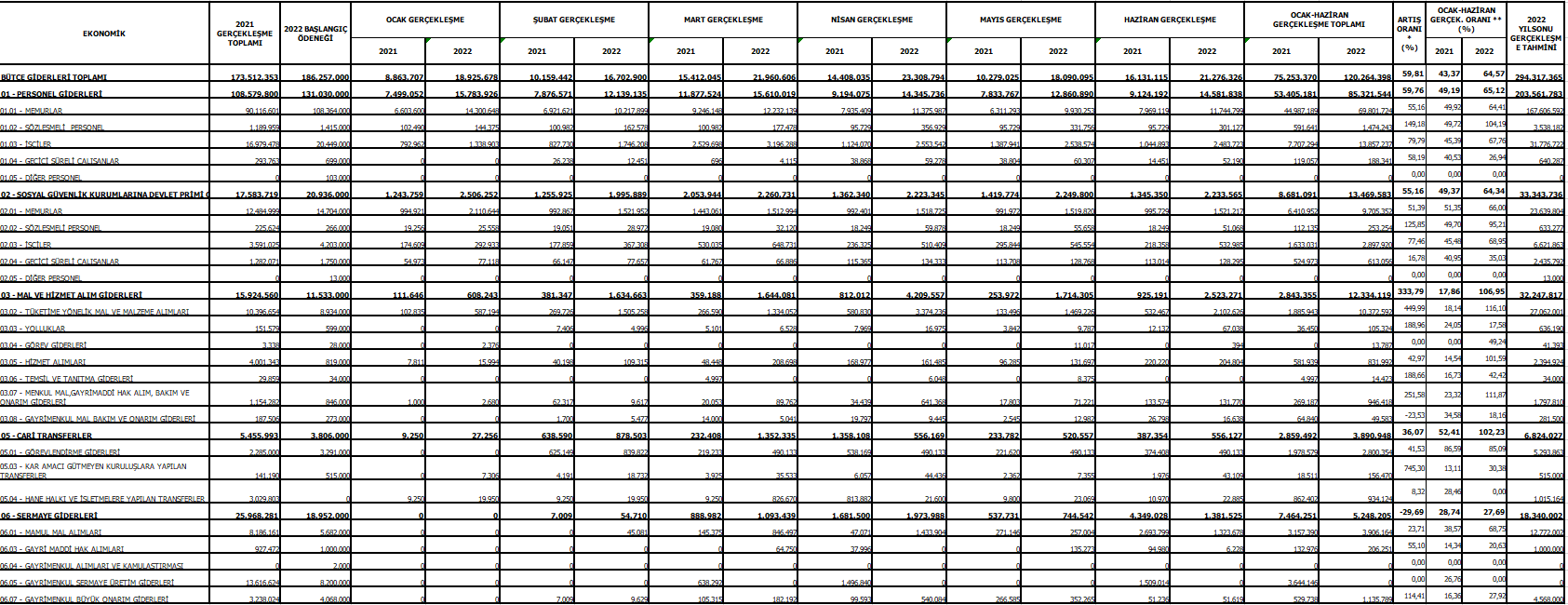 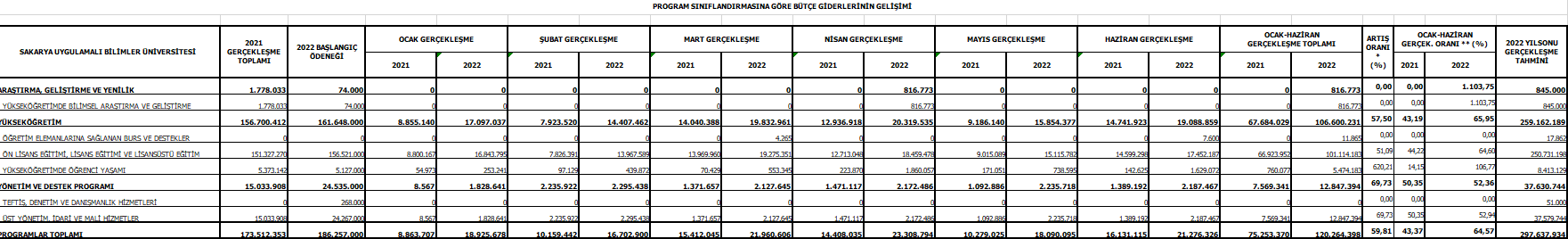 Bütçe GelirleriÜniversitemizde 2022 yılının ilk altı ayında 122.010.518 TL gelir elde edilmiştir. Bütçe gelirlerinin 112.946.000’sı hazine yardımı ve 9.064.518 TL’si öz gelirlerden oluşmaktadır. Belirtilen tutar ile % 65,51’lik bütçe gerçekleşmesi sağlanmış olup bir önceki yılın aynı dönemine göre %69,29 oranında artış meydana gelmiştir. 2021-2022 yılları Ocak-Haziran dönemi karşılaştırmalı bütçe gelirleri gerçekleşme sonuçları aşağıda Şekil 8’de gösterilmiştir.Şekil 8. 2021-2022 Karşılaştırmalı Bütçe Gelirleri GrafiğiÜniversitemizin 2022 yılı Ocak-Haziran dönemi gelirleri üç temel gelir grubundan oluşmaktadır. Bu gruplar Tablo 6’da gösterilmiştir. Tablo incelendiğinde en fazla gelir elde edilen grubun Hazine Yardımlarını içeren 04-Alınan Bağış ve Yardımlar ile Özel Gelirler gelir grubunda olduğu görülmektedir. Bu grupta takip edilen gelirler, toplam bütçe gelirinin yaklaşık %91,66’sını oluşturmaktadır.Tablo 6. 2021-2022 Ocak-Haziran Ayı GelirleriÜniversitemizde 2022 yılı Ocak-Haziran döneminde aylık ortalama 20.335.086 TL gelir elde edilmiş olup 2022 yılı gelirlerinin aylar itibariyle 2021 yılı ile karşılaştırılmalı olarak dağılımı Tablo 7’de gösterilmiştir.Tablo 7. Gelirlerin Aylık Dağılımı03-Teşebbüs ve Mülkiyet GelirleriÜniversitemizin gelirlerinin %4,43’ünü oluşturan Teşebbüs ve Mülkiyet Gelirleri bir önceki yıla göre %130,95 artmıştır. Bu gelir grubunda yılın ilk yarısında gerçekleşme oranı %118,90 olmuştur. Bu gelir grubunun alt detayları incelendiğinde temel gelirlerin mal ve hizmet satışlarından elde edildiği görülmüştür. 2022 yılı Teşebbüs ve Mülkiyet Gelirlerinin yıllar itibariyle 2021 yılı ile karşılaştırılmalı olarak dağılımı Şekil 9’da gösterilmiştir.Şekil 9. 2021-2022 Karşılaştırmalı Teşebbüs ve Mülkiyet Gelirleri Gerçekleşme Grafiği04-Alınan Bağış ve Yardımlar ile Özel GelirlerÜniversitemiz gelirleri Hazine Yardımı ve Öz Gelir olmak üzere iki grupta incelendiğinde temel gelir kaynağının %92,57 oranıyla Hazine Yardımı olduğu görülmektedir. Öz Gelirler ise Üniversitemiz gelirlerinin % 7,42 oranındadır. Hazine yardımı tahsilatı 2022 yılının ilk altı ayında 2021 yılının aynı dönemine göre %66,79 artarak 113.070.924 TL olmuştur. 2022 yılı Alınan Bağış ve Yardımlar ile Özel Gelirlerin 2021 yılı ile karşılaştırılmalı gerçekleşme durumu Şekil 10’te gösterilmiştir.Şekil 10. 2021-2022 Alınan Bağış ve Yardımlar ile Özel Gelirler Gerçekleşme GrafiğiÜniversitemizin 2022 yılı Öz Gelirler tahsilatı 2021 yılına göre yaklaşık %107,07 artarak 9.064.518 TL olmuştur.Üniversitemizin Hazine Yardımı ve Öz Gelirler itibariyle 2021 yılı ile karşılaştırılmalı gelir tahsilat durumu olarak Tablo 8’de gösterilmiştir. Tablo 8. Hazine Yardımı ve Öz Gelirler İtibariyle Gelir Gerçekleşmeleri05-Diğer GelirlerÜniversitemizin bir diğer ana gelir grubu olan Diğer Gelirler incelendiğinde 2021 yılının aynı dönemine göre %182,11’lik artış meydana geldiği görülmüştür. 2022 yılında elde edilen diğer gelirlerin 2021 yılı ile karşılaştırılmalı olarak dağılımı Şekil 11’te gösterilmiştir.Şekil 11. 2021-2022  Diğer Gelirler Gerçekleşme Grafiği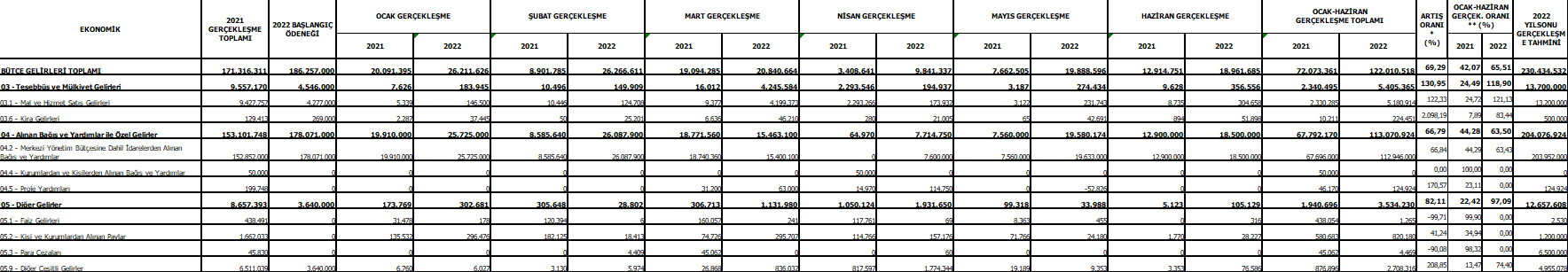 FinansmanÜniversitemizde 2022 yılının ilk altı ayında 122.010.518 TL gelir elde edilmiş ve belirtilen tutar ile %65,51’lik bütçe gerçekleşmesi sağlanmıştır. Söz konusu tutarın %92,57’sini oluşturan Hazine Yardımı Üniversitemizin temel geliridir. Hazine Yardımı tahsilatı 2021 yılının ilk altı ayında 112.946.000 TL’ye ulaşmıştır. Üniversitemizin 2022 yılı Öz Gelirleri ise 2021 yılının aynı dönemine göre %107,07 oranında artarak 9.064.518 TL olmuştur.2021 yılı Ocak-Haziran dönemindeki bütçe giderleri bir önceki yılın aynı dönemine göre %59,81 oranında artış göstererek 120.264.398 TL olmuştur. 2022 yılı bütçe gelirleri ise bir önceki yılın aynı dönemine göre %69,29 oranında artış göstererek 122.010.518 TL olmuştur. 2021-2022 yılları gelir ve gider gerçekleşme tutarları Şekil 12’de gösterilmiştir. Şekil 12. 2021-2022 Gelir-Gider Gerçekleşmeleri GrafiğiII. OCAK - HAZİRAN 2022 DÖNEMİNDE YÜRÜTÜLEN FAALİYETLEROcak-Haziran 2022 döneminde bütçe imkânları dâhilinde öncelikli ihtiyaçlar ve 2022 Yılı Merkezi Yönetim Bütçe Uygulama Tebliğlerinde yer alan esas ve usuller dikkate alınarak tasarruf genelgelerine uygun olarak, kaynakların etkili, ekonomik ve verimli kullanılmasının sağlanmasına, kamu hizmetlerinin yürütülmesine, bütçe giderlerinde tasarruf ve etkinlik sağlanmaya çalışılmış ve bu hedefler doğrultusunda gerekli önlemler alınmıştır.Üniversitemiz bünyesinde yapılan fizibilite çalışmasıyla hizmet binalarının rutin ve acil bakım, onarım, tadilatlarının yapılarak eğitim hizmetinin aksamaması ve mekânların iyileştirilmesi çalışılmaları gerçekleştirilmiştir.  Yatırım Programı faaliyetleri kapsamında Üniversitemiz 2021 Yılı Yatırım Programında yer alan projelere toplam 18.952.000 TL ödenek tahsis edilmiştir. Bu ödeneğin tamamı hazine yardımı ödeneklerindendir. Üniversitemiz bünyesinde 2022 yılında 6 fakülte, 1 enstitü,1 yüksekokul ve 12 meslek yüksekokulu yer almaktadır. Üniversitemizde 2022 yılında toplam 1060 personel görev yapmaktadır. Bununla birlikte personelimizin mesleki gelişimini sağlamak amacıyla hizmet içi eğitim programları düzenlenmiştir.Üniversitemiz öğrenci ve personel gelişiminin desteklenmesi ve uluslararasılaşma amaçları doğrultusunda ulusal ve uluslararası değişim programlarına aktif katılım sağlamaktadır. Ulusal ve uluslararası değişim programları kapsamında üniversitemiz özellikle Erasmus Değişim Programı, Mevlana Değişim Programı ve Farabi Değişim Programlarında üniversiteler ile anlaşmalar yapmaktadır. Bilimsel Ve Teknolojik Araştırmalara İlişkin Faaliyetler2022 yılında üniversitemiz bünyesinde toplam 113 proje yürütülmektedir. Bu projelerin 75’u önceki yıldan devredilen proje kapsamında iken 38 proje ise 2022 yılı içerisinde kabul edilen projelerdir. Projelere ilişkin detaylı bilgiler aşağıdaki Tablo 9’da gösterilmiştir.Tablo 9. Yürütülen Projelere İlişkin BilgilerYemek Hizmetleri4734 sayılı Kamu İhale Kanunu kapsamında Üniversitemiz öğrenci ve personelinin öğle yemeği hizmet olarak satın alınmaktadır. Yemekhanelerimizde ekonomik ve kaliteli yemek hizmeti verilmektedir.Tablo 10. 2022 Yılı Ocak-Haziran Dönemi Sunulan Yemek HizmetiKültür Ve Sanat Etkinlikleri Üniversitemiz bünyesinde oluşturulan Kültür Sanat faaliyetlerini tüm öğrencilerimize yönelik olarak sürdürmektedir. Sakarya Uygulamalı Bilimler Üniversitesi, öğrencilerinin bilimsel gelişimlerinin yanı sıra kültürel gelişimlerine de önem vermektedir. Bu kapsamda yapılan kültür ve sanat etkinlikleri aşağıda sıralanmıştır.Üniversitemizce gerçekleştirilen SUBÜ Konuşmaları programlarının ikinci dönem ilk canlı yayınına Ortadoğu Teknik Üniversitesi (ODTÜ) Fizik Bölümü Öğretim Üyesi ve Türkiye Bilimler Akademisi (TÜBA) Üyesi Prof. Dr. Melahat Bilge DEMİRKÖZ’ün konuşmacı olarak katılım sağladığı “Astropolitika ve Türkiye” konulu etkinliğe 2755 kişi katılım sağladı.SUBÜ Konuşmalarının ikinci programına Sakarya Uygulamalı Bilimler Üniversitesi Rektörü Prof. Dr. Mehmet SARIBIYIK’ın davetli konuşmacı olarak katıldığı “Rektör Öğrencilerle Buluşuyor” konulu etkinliğe 3125 kişi katılım sağladı.İbn Haldun Üniversitesi Rektörü Prof. Dr. Atilla ARKAN hocamızın davetli konuşmacı olarak katıldığı, konusunun da “Tarihsel Akış, Değişimin Hızı ve Eğitim” olduğu SUBÜ Konuşmalarının üçüncü programına 1763 kişinin katılımıyla gerçekleştirildi.“Takastan Bitcoin’e Paranın Serüveni” konusuyla dördüncüsünü gerçekleştirdiğimiz SUBÜ Konuşmaları programlarının konuğu yazar,  Dursun Ali YAZ oldu.  Programa 1763 kişi katılım gösterdi.SUBÜ Konuşmalarında beşinci programa davetli konuşmacımız EHSİM Genel Müdürü Prof. Dr. Abdullah ÇAVUŞOĞLU idi. “Savunma Sanayiinde Elektronik Harp” konularının konuşulduğu programa 1451 kişi katılım sağladı.Sakarya Üniversitesi Uluslararası İlişkiler Bölüm Başkanı Prof. Dr. Kemal İNAT hocamızın “Küresel Güç Dengeleri Değişirken Türkiye’nin Yeri” konusuyla konuşmalarını gerçekleştirdiği SUBÜ Konuşmalarında altıncı programımızı gerçekleştirdik ve bu programımıza 1803 kişi katılım sağladı. SUBÜ Konuşmalarında Radyo ve Televizyon Üst Kurulu (RTÜK) Başkanı Ebubekir ŞAHİN konuğumuzdu. “Yayıncılıkta Özgürlük ve Sorumluluk” konusu üzerine gerçekleştirilen bu etkinliğimiz 399 kişinin katılımıyla gerçekleştirildi.Türkiye Milli Olimpiyat Komitesi Başkanı ve aynı zamanda Dünya Okçuluk Federasyonu Başkanı Prof. Dr. Uğur ERDENER’in SUBÜ Konuşmalarının sekizinci programına davetli konuşmacı olarak katılım sağladığı, “Türkiye’nin Olimpiyat Serüveni” konulu etkinliğe 1985 kişi katılım sağladı.“Girişimcilik Ruhu ve Başarıya Giden Yol” konusu üzerine planlanan SUBÜ Konuşmalarının dokuzuncu programına NEF Yönetim Kurulu Başkanı Erden TİMUR davetli konuşmacı olarak katıldı. Bu etkinliğe 1611 kişi katılım gösterdi.Rektör Prof. Dr. Mehmet SARIBIYIK’ın “Rektörle Yeni Döneme Dair” konusu üzerine konuşmalarını gerçekleştirdiği onuncu SUBÜ Konuşmaları programına 2475 kişi katılım sağladı.Marmara Üniversitesi Öğretim Üyesi Prof. Dr. İdris SARISOY hocamızın “Akademide Nitelikli Çalışma ve Ödüllendirme” konusu üzerine konuşmalarını gerçekleştirdiği SUBÜ Konuşmalarının on birinci programına 2473 kişi katılım sağladı.SUBÜ Konuşmalarının on ikinci programına Türk Kızılay Genel Müdürü Dr. İbrahim ALTAN hocamızın katılımlarıyla “'İyilik Faaliyetlerinde Gönüllülük” etkinliği gerçekleştirildi. Etkinliğe 1793 kişi katılım sağladı.“Gençlik, Sosyal Faaliyetler ve Türkiye'de Sivil Toplum” konusuyla on üçüncüsünü gerçekleştirdiğimiz SUBÜ Konuşmaları programlarının Cumhurbaşkanı Başdanışmanı Dr. İsrafil KIŞLA oldu.  Programa 1719 kişi katılım gösterdi.Müstafi Tümamiral Doç. Dr. Cihat YAYCI’nın SUBÜ Konuşmalarının on dördüncü programına davetli konuşmacı olarak katılım sağladığı, “Mavi Vatan ve Türk Deniz Tarihi'” konulu etkinliğe 1944 kişi katılım sağladı.İstanbul Medipol Üniversitesi Öğretim Üyesi Prof. Dr. Zekâi ŞEN hocamızın “Türkiye'de Bilim ve Suyun Geleceği” konusuyla konuşmalarını gerçekleştirdiği SUBÜ Konuşmalarında on beşinci programımızı gerçekleştirdik ve bu programımıza 1337 kişi katılım sağladı. Bartın Üniversitesi Rektör Yardımcısı Prof. Dr. Mehmet ZAHMAKIRAN hocamızın “Nanoteknoloji ve Gelecek” konusu üzerine konuşmalarını gerçekleştirdiği SUBÜ Konuşmalarının on altıncı programına 1202 kişi katılım sağladı.“İş Dünyasında Stratejik Yönetim ve Liderlik'” konusuyla on yedincisini gerçekleştirdiğimiz SUBÜ Konuşmaları programlarının Albayrak Grubu CEO'su Prof. Dr. Ömer BOLAT oldu.  Programa 1041 kişi katılım gösterdi.Kocaeli Sağlık ve Teknoloji Üniversitesi Rektörü Prof. Dr. Muzaffer ELMAS hocamızın “'Yükseköğretimde Değişim Yönetimi ve Öğrencinin Rolü” konusuyla konuşmalarını gerçekleştirdiği SUBÜ Konuşmalarında on sekizinci programımızı gerçekleştirdik ve bu programımıza 1232 kişi katılım sağladı. Üniversitemizce gerçekleştirilen SUBÜ Konuşmaları programlarının on dokuzuncu yayınına Cumhurbaşkanı Başdanışmanı Yalçın TOPÇU’nun konuşmacı olarak katılım sağladığı “Türkiye’nin Geleceğinde Yerlilik ve Millilik Vizyonu” konulu etkinliğe 1170 kişi katılım sağladı.Sağlık Kültür ve Spor Daire Başkanlığımız tarafından düzenlenen “Macera Park” etkinliği gerçekleştirildi. Etkinliğe 120 kişi katılım sağladı. Sağlık Kültür ve Spor Daire Başkanlığımız tarafından düzenlenen “Sülüklü Göl Doğa Yürüyüşü” etkinliği gerçekleştirildi. Etkinliğe 90 kişi katılım sağladı. Sağlık Kültür ve Spor Daire Başkanlığımız tarafından düzenlenen “Sakarya Kültür Gezisi” etkinliği gerçekleştirildi. Etkinliğe 100 kişi katılım sağladı.Sağlık Kültür ve Spor Daire Başkanlığımız tarafından düzenlenen “Kırantepe Doğa Yürüyüşü” etkinliği gerçekleştirildi. Etkinliğe 60 kişi katılım sağladı. Sağlık Kültür ve Spor Daire Başkanlığımız tarafından düzenlenen “Poyrazlar Doğa Yürüyüşü” etkinliği gerçekleştirildi. Etkinliğe 170 kişi katılım sağladı. Sağlık Kültür ve Spor Daire Başkanlığımız tarafından düzenlenen “Gölya Tabiat Parkı Gezisi” etkinliği gerçekleştirildi. Etkinliğe 90 kişi katılım sağladı.Sağlık Kültür ve Spor Daire Başkanlığımız tarafından düzenlenen “Taraklı ve Göynük Kültür Gezisi” etkinliği gerçekleştirildi. Etkinliğe 120 kişi katılım sağladı.Proje İnovasyon Öğrenci Topluluğumuz tarafından organize edilen  “Çelik Yapılar” konulu etkinlik 200 öğrencinin katılımı ile gerçekleştirilmiştir. Sıfırdan Zirveye Girişimcilik Öğrenci Topluluğumuz tarafından organize edilen  “Kariyer Buluşmaları 2”  konulu etkinlik 150 öğrencinin katımı ile gerçekleştirilmiştir.Geleceğin Mühendisleri Öğrenci Topluluğumuz tarafından organize edilen “Zirveye Yolculuk” konulu etkinlik 175 öğrencinin katımı ile gerçekleştirilmiştir. Araştırma ve Teknoloji Öğrenci Topluluğumuz tarafından organize edilen   “Kahvaltı Etkinliği” konulu etkinlik 150 öğrencinin katılımı ile gerçekleştirilmiştir.SUBÜ Satranç Öğrenci Topluluğumuz tarafından organize edilen “Üniversiteler Arası 2. Lig Takım Çarpışması”  konulu etkinlik 191 öğrencinin katılımı ile gerçekleştirilmiştir.Sağlıklı ve Hareketli Yaşam Öğrenci Topluluğumuz tarafından organize edilen  “Hayat ve Kariyer” konulu etkinlik 180 öğrencinin katılımı ile gerçekleştirilmiştir. SUBÜ Kazakistan Öğrenci Topluluğumuz tarafından organize edilen “Geleneksel Nevruz Bayramı Şenlikleri ” konulu etkinlik 130 öğrencinin katılımı ile gerçekleştirilmiştir.SUBÜ Etnospor Öğrenci Topluluğumuz tarafından organize edilen “Geleceğe Köprü Ol” konulu etkinlik 220 öğrencinin katılımı ile gerçekleştirilmiştir.Gastronomi Öğrenci Topluluğumuz tarafından organize edilen “Pastacılık Workshop” konulu etkinlik 125 öğrencinin katılımı ile gerçekleşmiştir.Proje İnovasyon Öğrenci Topluluğumuz tarafından organize edilen “Seninle Başlar ‘22”   konulu etkinlik 300 öğrencinin katılımı ile gerçekleştirilmiştir.Sağlıklı ve Hareketli Yaşam Topluluğu Öğrenci topluluğumuz tarafından organize edilen “Hemşirelik Haftası Etkinlikleri”  konulu etkinlik 200 öğrencinin katılımı ile gerçekleştirilmiştir. Sıfırdan Zirveye Girişimcilik Topluluğu Öğrenci topluluğumuz tarafından organize edilen “Ekip İçi İletişim ve Koordinasyon”  konulu etkinlik 100 öğrencinin katılımı ile gerçekleştirilmiştir. Yedirenk Uluslararası Öğrenci Topluluğumuz tarafından organize edilen “Türkiye’nin 2023 Vizyonunda UDEF’in Çalışmaları”  konulu etkinlik 150 öğrencinin katılımı ile gerçekleştirilmiştir.İletişim Öğrenci Topluluğumuz tarafından organize edilen “8 Mart Kadınlar Günü Etkinliği”  konulu etkinlik 75 öğrencinin katılımı ile gerçekleştirilmiştir. SUBÜ Satranç Öğrenci Topluluğumuzun “Üniversiteler Arası 1.Lig Takım Çarpışması”  konulu etkinlik 218 öğrencinin katılımı ile gerçekleşmiştir.Rekreasyon Yönetimi Öğrenci Topluluğumuz tarafından organize edilen “Ege Halk Oyunu”  konulu etkinlik 80 öğrencinin katılımı ile gerçekleştirilmiştir. Peyzaj Öğrenci Topluluğumuz tarafından organize edilen “Bilgin Botanik Teknik Gezisi”  konulu etkinlik 70 öğrencinin katılımı ile gerçekleştirilmiştir.III. TEMMUZ - ARALIK 2022 DÖNEMİNE İLİŞKİN BEKLENTİLER VE HEDEFLERBütçe Giderleri2022 yılı sonu itibariyle Üniversitemizin gider gerçekleşmesinin 294.317.365 TL olacağı tahmin edilmektedir. Bütçe giderleriyle ilgili yılsonu gerçekleşme tahminleri Ek-1’de yer alan tabloda detaylı olarak sunulmuştur. Üniversitemizde eğitim-öğretim ve araştırma faaliyetlerinin sürdürülebilmesi için yapılması zorunlu giderlerde (elektrik, su, yakacak giderleri ile hizmet alımları) artış olması beklenmektedir. Ayrıca bu dönemde yatırım projeleri kapsamında tamamlanan projelerin uygulamaya alınmasıyla ödenek kullanımlarında artış yaşanacaktır. 01 Personel Giderleri: 2022 yılının ikinci yarısında planlanan harcamalar sonucunda yılsonu harcama tahminimiz bu harcama kalemi için 203.561.783 TL olarak belirlenmiştir. 02- Sosyal Güvenlik Kurumlarına Devlet Primi Giderleri:  2022 yılının ikinci yarısında planlanan harcamalar sonucunda yılsonu harcama tahminimiz bu harcama kalemi için 33.343.736 TL olarak belirlenmiştir. 03- Mal ve Hizmet Alım Giderleri: 2022 yılının ikinci yarısında planlanan harcamalar sonucunda yılsonu harcama tahminimiz bu harcama kalemi için 32.247.817 TL olarak belirlenmiştir. 11.533.000 TL olan 2022 bütçe ödeneğimiz yetersiz kalacağından ek ödenek ihtiyacımız olacaktır.05- Cari Transferler: 2022 yılının ikinci yarısında planlanan harcamalar sonucunda yılsonu harcama tahminimiz bu harcama kalemi için 6.824.027 TL olarak belirlenmiştir. 3.806.000 TL olan 2022 bütçe ödeneğimiz yetersiz kalacağından ek ödenek ihtiyacımız olacaktır.06- Sermaye Giderleri: 2022 yılının ikinci yarısında planlanan harcamalar sonucunda yılsonu harcama tahminimiz bu harcama kalemi için 18.340.002 TL olarak belirlenmiştir. Bütçe GelirleriÜniversitemizin 2022 yılı sonu itibariyle yapılması muhtemel yedek ödenek talepleri ile Hazine Yardımı gerçekleşmeleri dikkate alındığında 230.434.532 TL gelir elde edilmesi beklenilmektedir. 03- Teşebbüs ve Mülkiyet Gelirleri:  2022 yılı bütçesi 4.546.000 TL olan bu gelir kaleminin ilk altı aylık tahsilatı 5.405.495 TL yılsonu gerçekleşme tahmini 13.700.000 TL olarak öngörülmüştür. 04- Alınan Bağış ve Yardımlar ile Özel Gelirler: 2022 yılı bütçesi 78.071.000 TL olan bu gelir kaleminin ilk altı aylık tahsilatı 113.070.924 TL yılsonu gerçekleşme tahmini 204.076.924 TL olarak öngörülmüştür.05- Diğer Gelirler:  2022 yılı bütçesi 3.640.000 TL olan bu gelir kaleminin ilk altı aylık tahsilatı 3.534.230 TL yılsonu harcama tahmini 12.657.608 TL olarak öngörülmüştür.FinansmanÜniversitemizde genel olarak yapılacak harcamalar bütçe ödenekleri çerçevesinde yapılmaktadır. Bununla birlikte ödeneklerin yetersiz kalması durumunda Personel Giderlerini Karşılama Ödeneği, Yedek Ödenek, Yatırımları Hızlandırma Ödeneği ve Üniversitemizin likit imkanları da giderlerin finansmanında kullanılmaktadır. IV. TEMMUZ-ARALIK 2022 DÖNEMİNDE YÜRÜTÜLÜCEK FAALİYETLERÜniversitemizin 2021 yılı Eylül döneminde yaklaşık 26.862 kayıtlı öğrencisine ilave olarak, YÖK tarafından tahsis edilen öğrenci kontenjan doluluk oranının %95’ın üzerinde olacağı tahmini de dikkate alındığında 2022 yılında 29.000’in üzerinde bir öğrenciye eğitim-öğretim hizmeti sunma yükümlülüğü ortaya çıkacaktır. Üniversitemizin sunduğu eğitim-öğretim faaliyet kalitesinin daha da artırılması için gerekli çalışmalar yapılmaya devam edilecektir. Personelimize yönelik hizmet içi eğitim programlarına bu dönemde de devam edilecek olup yeni eğitim programları açılacaktır. Ayrıca sosyal, kültürel ve sportif faaliyetler düzenlenmeye ve katılım sağlanmaya devam edilecek, ulusal ve uluslararası işbirliklerine önem verilecektir. Üniversitemizde her zaman olduğu gibi araştırma projeleri desteklenecek, uygulanan proje sayısının artırılmasına çalışılacaktır.         Üniversitemize tahsis edilen ödeneklerin amaç ve hedeflerimiz doğrultusunda etkili ve verimli bir şekilde kullanılmasına özen gösterilecektir. Tasarruf sağlamaya yönelik ilk altı ayda yürütülen işlem ve uygulamalar devam ettirilecektir.Üniversitemiz bünyesinde hizmet binalarının rutin ve acil bakım, onarım, tadilatlarının yapılarak eğitim hizmetinin aksamaması ve mekânların iyileştirilmesi çalışmalarına devam edilmektedir. Asansör, chiller, fancoil, vrf, klima santrali sistemleri, ups, jeneratör, kompanzasyon panosu, trafo, şönt reaktör grupları koruma, işletme, paratoner ve pano topraklama, kazan, brülör, radyant ısıtıcı, boyler, hidrafor, chiller sistemi bakımları detaylı olarak yapılmakta, eksiklikler belirlenmekte sistemleri koruma ve verimini arttırma hedeflenmektedir. Periyodik olarak yapılması gerekli olan bakım işleri ve fenni muayene sonuç raporlarına göre tespit edilen eksiklikler ve arızalar için revizyon ve malzeme alımlarının yapılması planlanmaktadır.Arifiye MYO Yerleşkesinde Kaynak Atölyesi ikmal inşaatı ihalesi sonuçlanmış olup iş yeri teslim yapılmıştır, imalatlar devam etmektedir. 2022 Eylül ayına yetiştirilmesi planlanmaktadır. Geyve Ali Fuat Paşa’da bulunan Ali Fuat Cebesoy MYO İkmal  inşaatı ihalesi sonuçlanmış olup ikmal inşaatı yapım işi devam etmektedir. 2023 yılı ilk yarısında tamamlanması planlanmaktadır. Pamukova Yerleşkesinde atıl bulunan 2 adet lojmanın veterinerlik ve eczacılık laboratuvarlarına dönüştürülerek eğitim öğretime kazandırılması amacıyla ihaleye çıkılmıştır. Resmi süreci tamamlandığında yer teslimi yapılarak imalatların tamamlanması planlanmaktadır.Sapanca MYO ana bina ofis tadilatları ile spor sahasının çevrilmesi işi ile ilgili süreçler devam etmektedir.Akyazı İdari Bina İkmal inşaatı işi ihale hazırlıkları tamamlanmakta olup inşaatın Akyazı Belediyesinden devri ile ihaleye çıkılarak İdari Binanın ve A Blok ofislerin sınıfa dönüştürülmesi işinin 2022 yıl sonuna yetiştirilmesi planlanmaktadır.Öğrenci işleri ofis inşaatı işinin ihale dosyası hazırlanmış olup üniversitemize tahsis edilen ek bütçe ile yapılması planlanmaktadır.Kamuoyuna saygılarımla arz ederim.…/…/2022Prof. Dr. Mehmet SARIBIYIKRektör20212022Değişim (TL)Değişim (%)01Personel Giderleri93.486.000131.030.00037.544.000%40,1602SGK Devlet Primi Giderleri14.523.00020.936.0006.413.000%44,1503Mal ve Hizmet Alım Giderleri10.217.00011.533.0001.316.000%55,9105Cari Transferler2.441.0003.806.0001.365.000%9,8606Sermaye Giderleri17.250.00018.952.0001.702.000%56,79ToplamToplam137.917.000186.257.00048.340.000%35,05Ocak- Haziran Ayı Giderleri20212022Artış Oranı(%)01-Personel Giderleri53.405.181 85.321.544%59,7602-Sgk Devlet Primi Giderleri8.681.09113.469.582%55,1603-Mal Ve Hizmet Alımı Giderleri2.844.53512.334.118%333,6005-Cari Transferler2.859.4913.890.947%36,0706-Sermaye Giderleri7.464.2505.248.204-%29,68Toplam75.254.549120.264.397%59,81Giderler20212022Artış Oranı(%)Ocak8.863.70718.925.678%113,51Şubat10.159.44216.702.900%64,40Mart15.412.04521.960.606%42,48Nisan14.408.03523.308.794%61,77Mayıs10.279.02518.090.095%75,99Haziran16.131.11521.276.326%31,89Toplam75.253.370120.264.398%59,81Gider Türü20212022Artış Oranı (%)Elektrik Alımları 504.9972.540.333403,03Yakacak Alımları397.9911.337.594236,08Su Alımları45.968108.203135,38Yemek Alımları50.1294.596.9509070,24Toplam998.8158.583.080759,32Gider Türü20212022Artış Oranı (%)Yurtiçi Geçici Görev Yolluğu5.05940.087692,38Yurtiçi Sürekli Görev Yolluğu31.39022.894- 27,06Yurtdışı Geçici Görev Yollukları042.3420Toplam36.44936.449188,95Ocak- Haziran Ayı Gelirleri20212022Artış Oranı (%)03-Teşebbüs Ve Mülkiyet Gelirleri2.340.4955.405.365130,9504-Alınan Bağış Ve Yardımlar İle Özel Gelirler67.792.170113.070.92466,7905-Diğer Gelirler1.940.6963.534.23082,11Toplam72.073.361122.010.51869,28Gelirler20212022Artış Oranı(%)Ocak20.091.39526.211.62630,46Şubat8.901.78526.266.611195,07Mart19.094.28520.840.6649,14Nisan3.408.6419.841.337188,71Mayıs7.662.50519.888.596159,55Haziran12.914.75118.961.68546,82Toplam72.073.361122.010.51869,28Gelir Grubu2021Ocak-Haziran Gerçekleşme2022Ocak-HaziranArtış Oranı (%)03.1 Mal Ve Hizmet Satış Gelirleri2.330.2855.180.914122,3303.6 Kira Gelirleri10.211224.4512098,1904.2 Hazine Yardımı67.696.000112.946.00066,8405.1 Faiz Gelirleri438.0541.265-99,7105.2 Kişi Ve Kurumlardan Alınan Paylar580.683820.18041,2405.3 Para Cezaları45.0624.469-90,0805.9 Diğer Çeşitli Gelirler876.8962.708.316208,85Proje TürüÖnceki Yıldan Devreden (Adet)Yıl İçinde Eklenen (Adet)Toplam Proje Sayısı (Adet)Tubitak707Gençlik Ve Spor Bak.202Bap6438102Marka Projeleri101Ab Projeleri101Toplam7538113Toplam7538113AylarPersonelÖğrenciYemek ToplamıToplam ÖdemeOcak1.41428.19629.610551.925,90Şubat1.33819.77821.116511.901,67Mart1.92668.04769.9731.730.326,11Nisan30822.85023.158558.150,48Mayıs1.75743.37645.1331.107.777,81Haziran2.19537.86840.0631.694.191Toplam8.938220.115229.0536.154.272,90 